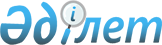 О ратификации Протокола о внесении изменения в Соглашение между Правительством Республики Казахстан и Правительством Российской Федерации о торгово-экономическом сотрудничестве в области поставок нефти и нефтепродуктов в Республику Казахстан от 9 декабря 2010 годаЗакон Республики Казахстан от 19 декабря 2023 года № 48-VIII ЗРК
      Ратифицировать Протокол о внесении изменения в Соглашение между Правительством Республики Казахстан и Правительством Российской Федерации о торгово-экономическом сотрудничестве в области поставок нефти и нефтепродуктов в Республику Казахстан от 9 декабря 2010 года, совершенный в Москве 18 июля 2022 года. ПРОТОКОЛ 
о внесении изменения в Соглашение между Правительством Республики Казахстан и Правительством Российской Федерации о торгово-экономическом сотрудничестве в области поставок нефти и нефтепродуктов в Республику Казахстан от 9 декабря 2010 года 
      Правительство Республики Казахстан и Правительство Российской Федерации, далее именуемые Сторонами,
      содействуя дальнейшему укреплению казахстанско-российских отношений,
      принимая во внимание Соглашение между Правительством Республики Казахстан и Правительством Российской Федерации о торгово-экономическом сотрудничестве в области поставок нефти и нефтепродуктов в Республику Казахстан от 9 декабря 2010 года (далее - Соглашение),
      согласились о нижеследующем: Статья 1 
      Абзац второй статьи 3 Соглашения изложить в следующей редакции:
      "Нефть и нефтепродукты, классифицируемые в группе 27 единой товарной номенклатуры внешнеэкономической деятельности Евразийского экономического союза, вывозимые из Российской Федерации в Республику Казахстан (за исключением указанных товаров, вывозимых в качестве припасов), в целях учета подлежат таможенному декларированию в Российской Федерации, как если бы они вывозились за пределы таможенной территории Евразийского экономического союза, без применения временного периодического таможенного декларирования, установленного законодательством Российской Федерации, за исключением вывоза нефти и нефтепродуктов трубопроводным транспортом в 2022 - 2024 годах.". Статья 2 
      Настоящий Протокол вступает в силу с даты получения по дипломатическим каналам последнего письменного уведомления о выполнении Сторонами внутригосударственных процедур, необходимых для его вступления в силу.
      Совершено "18" июля 2022 г. в г. Москве в двух экземплярах, каждый на казахском и русском языках, причем оба текста являются равно аутентичными.
					© 2012. РГП на ПХВ «Институт законодательства и правовой информации Республики Казахстан» Министерства юстиции Республики Казахстан
				
      Президент Республики Казахстан

К. ТОКАЕВ

За Правительство Республики Казахстан
За Правительство Российской Федерации